Okul Müdürünün ÖnsözüGelişen ve değişen dünyada hayatı en iyi okuyabilmek, anlayabilmek ve yaşayabilmek için eğitim bir zorunluluktur.  Doğru eğitim, belleğe yüklenen bilgi değil yaşam kalitesini yükselten, düşünce ufkunu geliştiren eğitimdir. Eğitim,  gelişmenin kesintisiz uygulandığı, sonu olmayan bir süreçtir.  Eğitimde gelişmenin gerçekleşebilmesi için geleceğin öngörülebilmesi,  sorunların çözümü ve ihtiyaçların karşılanması için yenilenebilir bir planlanmanın olması gerekir. Ulaşılan her kalite evresinde eğitim sistemi ve teknolojide meydana gelen yenilikler yakalanmalı ve değişiklikler özümsenmelidir. Okul bütün bunların buluştuğu yer olmalıdır.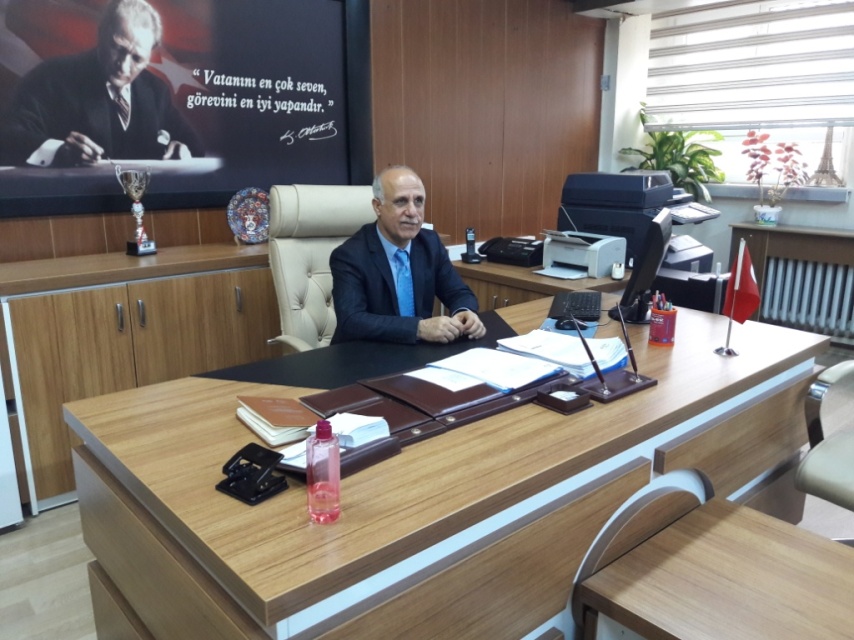 Okul, aktif ve planlı bir eğitim alanıdır. Okullarda sınıf geçme ve seviye kazanmak için belirlenen not bariyeri temel hedef olmamalıdır. Öğrenciye öğrenme isteğini geliştirme, öğrenme metodunu kavratma esas amaç olmalıdır. Başarının ön koşulu; bilgiye ulaşabilmek, analiz ve sentez kabiliyetini geliştirebilmek, mantıksal veriler elde edebilmeyi bir yaşam tarzına dönüştürebilmektir. Okullar hata yapma korkusundan, cezalandırılma ve eleştirilme kaygısından arınmalıdır. Takım çalışması ile hedeflenen yolda elde edilen kazanımlar,  deneyimlerle yoğrulmalı; geleceğe yeni pencereler açılmalıdır.         Değişen ve ilerleyen teknolojiyi izlemek, eğitimde kalite ve verimliliği artırmak, çağın getirdiği değişim ve gelişimleri doğru algılayıp içselleştirmek, büyümeyi hızlı ve sağlıklı bir süreç içerisinde gerçekleştirmek ve belirlenen hedeflere ulaşabilmek; ancak doğru yapılmış bir stratejik plan ve bu planın etkin bir şekilde uygulanması ile mümkündür.        Adıyaman Erdemir Mesleki ve Teknik Anadolu Lisesi iç dinamiklerini kullanarak, ekip çalışmasıyla, yetişen öğrencileriyle geleceğe yol almaktadır. Okulumuz; genel olarak sağlık mesleki alanda eğitim yapan,  nitelikli sağlık elemanı yetiştirmeyi amaçlayan, başarı ve zekâ seviyeleri yüksek öğrencileri eğiten bir kurumdur. Mesleki ve akademik başarı ile birlikte, sosyal, kültürel ve sportif faaliyetlerde de öncü bir okul rolü almayı hedeflemiştir.      Okulumuzun 2019- 2023 yılları arasında yürüteceği etkinlikleri kapsayan bu planlama sürecine tüm yönetici ve çalışanların katılım ve katkısı sağlanmaya çalışılmıştır. Okulumuzun Stratejik Planı, mevcut durum analizi, misyon ve vizyon oluşturulması, stratejik amaçlar bu amaçlara yönelik ölçülebilir hedefler, hedeflerin gerçekleştirilmesine yönelik etkinlik ve projeler, bütçeleme, etkinliklerin izleme-değerlendirme ve önceden belirlenen kriterler doğrultusunda performans ölçüm süreçlerini kapsamaktadır.        Bilgi çağının gerektirdiği yeniliklere açık, gelişmiş eğitim metotlarını ve tekniklerini kullanan, çağdaş uygarlık düzeyinde bireyler yetiştiren kurumumuz, ülkemiz gençlerine eğitim vermeye inançla devam edecektir.   Osman ÖZSÜRÜNÇ		Okul MüdürüStratejik Planın AmacıStratejik Planlama bir kurumda görev alan her kademedeki kişinin katılımını ve kurum yöneticisinin tam desteğini içeren sonuç almaya yönelik çabaların bütününü teşkil eder. Bu anlamda paydaşların ihtiyaç ve beklentileri, kurumun misyonu çerçevesinde, gelecekteki vizyonuna ulaşmak için amaçlar, hedefler ve bunlara ulaşmasını sağlayacak etkinlik ve projeler belirlemesini gerektiren,  bütçenin, kurum önceliklerindeki amaç ve hedeflere göre harcanmasına rehberlik edip yol gösteren eylem planları, etkinlik ve projeler, performans göstergeleri ile sürekli bir izleme ve değerlendirme sağlayan, aynı zamanda, sürekli iyileştirme ve geliştirmeyi amaçlayan bir süreçtir. Bir stratejik plan aşağıda yer alan beş temel soruya verilen yanıtların yer aldığı bir rehber niteliği taşır:Şu anda neredeyiz? Nerede olmayı istiyoruz? Olmak istediğimiz yere nasıl ulaşabiliriz?Gelişmemizi nasıl ölçebiliriz?Gelişmemize yönelik yol haritamızı nasıl saptayabiliriz ve denetleyebiliriz? Bu sorulara verilecek yanıtlar ve stratejik planın diğer unsurları stratejik planlama belgesinin içeriğini oluşturur.Kurumların kurumsal öngörüyle hareket ederek, bugün sahip oldukları kaynakları gelecekte ortaya çıkabilecek durumlara göre yönlendirmeleri açısından, stratejik yönetimin ilk aşaması olan stratejik planlamayı yapmaları kaçınılmaz hâle gelmektedir.Stratejik Planın KapsamıAdıyaman Erdemir mesleki ve Teknik Anadolu Lisesinde strateji plan hazırlık çalışmalarının kapsamı ve yöntemi, 5018 sayılı Kamu Mali Yönetimi ve Kontrol Kanunu’nun 9. Maddesi, MEB Strateji Geliştirme Başkanlığı 2010/14 sayılı genelge, Millî Eğitim Bakanlığı ve Milli Eğitim Müdürlüğü Stratejik Planlamaya ilişkin Usul ve Esaslar Hakkında Yönetmelik göz önünde bulundurularak belirlenmiştir. KapsamAdıyaman Erdemir mesleki ve Teknik Anadolu Lisesi Stratejik Planı’nın 2015-2019 dönemi için hazırlanması hedeflenmiştir. Hazırlık çalışmalarının, Okulumuzun yönetim birimini ve tüm işlevlerini kapsayacak biçimde yürütülmesi amaçlanmıştır. Ayrıca, eğitim hizmetlerinden yararlananların yanı sıra yararlanma potansiyeli bulunan kesimlerle kurum ve kuruluşların, beklentilerin belirlenmesi düzeyinde de olsa çevre analizlerine katılması öngörülmüştür.Öte yandan, hazırlık çalışmaları kapsamında; Hazırlık süreci modelinin tasarlanmasına, Hazırlık sürecinde görev alacak birimlerin oluşturulması, birimler arasındagörev bölümünün yapılması ve birimlerde görev alacak kişilerin belirlenmesine, Stratejik planlama sürecinin Okulumuz öğretmen, idareci, personel, öğrenci, veli ve ilgili toplumsal kesimlere tanıtılmasına, İlgili toplumsal kesimlerin ve  tüm personelimizin okuldan beklentilerinin, yürütülen çalışmaların etkinlik düzeylerinin yükseltilmesine yönelik görüş ve önerilerinin belirlenmesine, Hazırlık çalışmaları sırasında izlenecek yönteme açıklık getirebilecek, aynı kavramsal çerçevenin ve dilin kullanılmasına katkıda bulunabilecek etkinliklerin (eğitim, yayın vb) düzenlenmesine, Personelin stratejik planlama teknikleri konusundaki bilgilerinin pekiştirilmesine katkıda bulunabilecek hizmetiçi eğitim programlarının oluşturulmasına ve yürütülmesine, yönelik is ve işlemlerin gerçekleştirilmesi hedeflenmiştir.Stratejik Planın Yasal Dayanakları       Stratejik plan hazırlanırken, başta anayasa olmak üzere plan ile ilgili aşağıdaki tabloda bulunan mevcut yasal dayanaklara ve referans kaynaklara göre hazırlanmıştır.Stratejik Planın Hazırlık Süreci ve Kullanılan YöntemAdıyaman Erdemir Mesleki ve Teknik Anadolu Lisesi okul toplumunun tüm kesimlerini temsil edecek bir OGYE yapılanmasını oluşturmuş, okul misyon, vizyon,  ilke ve hedefleri tespit edilmiştir. OGYE; Okul Gelişimi Yönetim Ekibi kurumdaki bütün birimlerden demokratik seçimle göreve gelen üyelerden (Yönetim, Öğretmenler, Öğrenciler, Destek Kuruluşları ve Veliler) oluşmuştur. Yapılan öz değerlendirme sonucunda okulda kuvvetli ve iyileştirmeye açık alanlar belirlenmiş, buna göre iyileştirme ekipleri oluşturulmuş,  hazırlanan yıllık çalışma planları doğrultusunda sürekli gelişim ve değişimin sağlanması çalışmaları başlatılmış,  süreç yönetimi sistemimiz oluşturulmuştur.          Okulumuzda demokratik,  şeffaf ve katılımcı bir yönetim uygulanmaktadır. Bu yönetim anlayışının gereği olarak yukarıdan aşağıya doğru dayatmacı değil, aşağıdan yukarıya doğru katılımcı ve paylaşımcı bir yönetim yapısı oluşturulmuştur.  İlköğretim okulları, Üniversiteler, Belediye, Sivil Toplum Kuruluşları, Destek Kuruluşlarımız ve Tedarikçilerimizle yapılan işbirliği sonucunda eğitim-öğretim hizmetlerimiz desteklenmiştir. Adıyaman Erdemir Mesleki ve Teknik Anadolu Lisesi’nde öğrenci merkezli bir eğitim uygulanmaktadır.  Kurumumuzda öğrencilerimizin, velilerimizin, çalışanlarımızın istek ve önerileri dikkate alınmaktadır.  Bunun için çeşitli memnuniyet anketleri uygulanmakta ve geri bildirimler yapılmaktadır. Okul müdürü,  farklı sınıf düzeylerinde öğrencilerle toplantılar yaparak, sorunlarını dinlemekte ve çözümler üretmektedir.  Okulumuzun gerçekleştirdiği faaliyetlerle ilgili sonuçlar anketler,  öneri sistemi,  toplantılar, performans göstergeleri ile izlenmekte; sonuçların tüm paydaşlarımızı kapsaması ve memnuniyeti artırması, elde edilen iyi performansın sürdürülmesi ve hedeflere erişim amaçlanmaktadır.        Bu uygulamalar sonucunda okulda hem fiziki yapıda,  hem de eğitim-öğretim kalitesinin artırılmasında büyük gelişmeler sağlanmıştır.STRATEJİK PLAN ÜST KURULUSTRATEJİ PLANLAMA EKİBİTarihi GelişimOkulumuz Karapınar mahallesi 935 ada ,55 nolu parsele kayıtlı ,5717 m2 lik alanda 756 m2lik oturuma sahiptir.      Okulumuz, ismini Ereğli Demir Çelik fabrikaları tarafından yapıldığı için adını bu kuruluştan almıştır. Kuruluşun 25. yıldönümü münasebeti ile yaptırılmıştır.       Okulumuz Bakanlığımızın 19.06.1995 tarihli onayı ile öğretime yaklaşık 300 öğrenci ve 7 öğretmen ile başlamıştır. İlk Mezunlarını 1997-1998 öğretim yılında verdi. 1995-1996 eğitimöğretim yılına kadar Anadolu Lisesi ve Anadolu Öğretmen Lisesi olarak hizmet vermiştir, 2011 yılına kadar da Genel Lise olarak hizmet vermiştir.       2011 - 2012 Eğitim öğretim yılında Anadolu Sağlık Meslek Lisesine dönüştürülmüştür. 2012-2013 Yılında beş bölümden 120 öğrenci alınmıştır. 2013-2014 Eğitim Öğretim yılında yine beş bölümden 180 öğrenci alınmıştır.       2014-2015 Eğitim Öğretim yılında Mesleki Ve Teknik Anadolu Lisesine dönüşmüştür. Yeni okul yapılanmasında Hemşire Yardımcılığı, Ebe Yardımcılığı ve Sağlık Bakım Teknisyenliği bölümleri üzerinde kurgulanmıştır.       Hizmet binamız 3 katlı olup, 16 Derslik, bir BTS, bir Hemşirelik laboratuarı bir ATT laboratuarı , ebe laboratuarı ve bir kütüphane bulunmaktadır. Ayrıca Okulumuzda Çok Amaçlı Salon, Rehberlik Servisi, üç idari odadan oluşmaktadır.      Okul bahçesine 2010 yılında hizmete açılan kapalı spor salonu da bulunmaktadır.       Bu gün ise yaklaşık 500 öğrenci ve 40  personelimizle  hizmetimizi sürdürmekteyiz.OKUL / KURUM KİMLİK BİLGİSİPERSONELİN ÜNVANLARA GÖRE DAĞILIMIOKULDAKİ GÜNDÜZ VE YATILI ÖĞRENCİ BİLGİLERİ (SAYISAL)Branşlara Göre Personel DağılımıİDARİ PERSONELKURUL VE KOMİSYONLARGELİR GİDER BİLGİLERİPAYDAŞ ANALİZİKurumumuzun temel paydaşları öğrenci, veli ve öğretmen olmakla birlikte eğitimin dışsal etkisi nedeniyle okul çevresinde etkileşim içinde olunan geniş bir paydaş kitlesi bulunmaktadır. Paydaşlarımızın görüşleri anket, toplantı, dilek ve istek kutuları, elektronik ortamda iletilen önerilerde dâhil olmak üzere çeşitli yöntemlerle sürekli olarak alınmaktadır.Paydaş anketlerine ilişkin ortaya çıkan temel sonuçlara altta yer verilmiştirÖğrenci Anketi Sonuçları:ÖĞRENCİÖğrenci Görüş ve değerlendirme anketi 07.01.2019 tarihinde o gün okulda bulunan gönüllü öğrenciler içerisinden rastgele örneklem oluşturularak 261 öğrenciye uygulanmıştır. Uygulanan test dışı teknikte cinsiyet, yaş, sınıf gibi ayrım gözetilmemiştir.Bulgular	Uygulanan ankete 261 öğrenci katılmıştır. Soru maddeleri olumlu cümlelerden oluşmaktadır. Öğrencilerin vermiş olduğu cevaplar 1-2-3-4-5  şeklinde olumsuzdan olumluya derecelendirilmiş ve ortalamalar bu doğrultuda alınmıştır.Aşağıdaki tabloda öğrencilere ait ortalamalar yer almaktadır;Tabloda her soruya ait ortalama yer almaktadır. Ortalamalarda 2,5 ve üzeri puana sahip maddeler avantajlarımız altındaki maddeler ise dezavantajlarımızı belirtmektedir.Avantajlarımız:	1. Öğretmenlerimle ihtiyaç duyduğumda rahatlıkla görüşebilirim.2. Okul müdürü ile ihtiyaç duyduğumda rahatlıkla konuşabiliyorum.3. Okulun rehberlik servisinden yeterince yararlanabiliyorum.4. Okula ilettiğimiz öneri ve isteklerimiz yüzde yüz dikkate alınır.	5. Okulda kendimi güvende hissediyorum.6. Okulda öğrencilerle ilgili alınan kararlarda bizlerin  yüzde yüz görüşleri alınır7. Öğretmenler yeniliğe açık olarak derslerin işlenişinde yeterince  çeşitli yöntemler kullanmaktadır.	8. Derslerde konuya göre uygun araç gereçler kullanılmaktadır.	9. Teneffüslerde ihtiyaçlarımı giderebiliyorum.	10. Okulun içi ve dışı temizdir.	12. Okul kantininde satılan malzemeler sağlıklı ve güvenlidir.Dezavantajlarımız:11. Okulun binası ve diğer fiziki mekânlar yetersizdir.13. Okulumuzda yeterli miktarda sanatsal ve kültürel faaliyetler düzenlenmemektedir.Sonuç	Okulumuzda almış olduğumuz 261 kişilik örneklem gurubu için 2,5 ortalama oranını baz alındığında 14 soruluk anketin 11 maddesinin 2,5 ortalamanın üzerinde olduğu ve öğrenci görüş ve değerlendirme oranının %85 olduğu tespit edilmiştir.  Bu durumun okulumuzun avantajlı yönlerini göstermektedir. 2,5 ortalama oranını baz alındığında 14 soruluk anketin 2 maddesinin 2,5 ortalamanın altında olduğu ve öğrenci görüş ve değerlendirme oranının %15 olduğu tespit edilmiştir.  Bu durumun okulumuzun dezavantajlı yönlerini göstermektedir. Öğretmen Anketi Sonuçları:ÖĞRETMENÖğretmen Görüş ve değerlendirme anketi 07.01.2019 tarihinde o gün okulda bulunan gönüllü öğretmenler tarafından doldurulması istenmiş, içerisinden rastgele örneklem oluşturularak 26 öğretmene uygulanmıştır. Uygulanan test dışı teknikte cinsiyet, yaş, branş gibi ayrım gözetilmemiştir.Bulgular	Uygulanan ankete 26 öğretmen katılmıştır. Soru maddeleri olumlu cümlelerden oluşmaktadır. Öğretmenlerin vermiş olduğu cevaplar 1-2-3-4-5 şeklinde olumsuzdan olumluya derecelendirilmiş ve ortalamalar bu doğrultuda alınmıştır.Aşağıdaki tabloda öğrencilere ait ortalamalar yer almaktadır;	Tabloda her soruya ait ortalama yer almaktadır. Ortalamalarda 2,5 ve üzeri puana sahip maddeler avantajlarımız altındaki maddeler ise dezavantajlarımızı belirtmektedir.Avantajlarımız:	1. Okulumuzda alınan kararlar, çalışanların katılımıyla alınır.2. Kurumdaki tüm duyurular çalışanlara zamanında iletilir.3. Her türlü ödüllendirmede adil olma, tarafsızlık ve objektiflik esastır.4. Kendimi, okulun değerli bir üyesi olarak görürüm.5. Çalıştığım okul bana kendimi geliştirme imkânı tanımaktadır.6. Okul, teknik araç ve gereç yönünden yeterli donanıma sahiptir.7. Okulda çalışanlara yönelik sosyal ve kültürel faaliyetler düzenlenir.8. Okulda öğretmenler arasında ayrım yapılmamaktadır.9. Okulumuzda yerelde ve toplum üzerinde olumlu etki bırakacak çalışmalar yapmaktadır.10.Yöneticilerimiz, yaratıcı ve yenilikçi düşüncelerin üretilmesini teşvik etmektedir.11. Yöneticiler, okulun vizyonunu, stratejilerini, iyileştirmeye açık alanlarını vs. çalışanlarla paylaşır.12. Okulumuzda sadece öğretmenlerin kullanımına tahsis edilmiş yerler yeterlidir.13. Alanıma ilişkin yenilik ve gelişmeleri takip eder ve kendimi güncellerim.Sonuç	Okulumuzda almış olduğumuz 26 kişilik örneklem gurubu için 2,5 ortalama oranını baz alındığında 14 soruluk anketin 13 maddesinin 2,5 ortalamanın üzerinde olduğu ve öğrenci görüş ve değerlendirme oranının %100 olduğu tespit edilmiştir.  Bu durumun okulumuzun avantajlı yönlerini göstermektedir. 	Yapılan ankette 2,5 ortalamanın altında dezavantajlı maddeler olarak değerlendireceğimiz madde bulunmamaktadır ancak değerlendirme oranının en düşük olduğu 6. Ve 7. Maddeler olduğu tespit edilmiştir. Öğretmen anketleri ile öğrenci anketleri arasında madde olarak birbirine paralel olduğu gözlenmiştir.Veli Anketi Sonuçları:VELİVeli Görüş ve değerlendirme anketi 07.01.2019 tarihinde o gün okulda bulunan gönüllü öğrencilere verilerek velilere tarafından doldurulması istenmiş, içerisinden rastgele örneklem oluşturularak 30 veliye uygulanmıştır. Uygulanan test dışı teknikte cinsiyet, yaş gibi ayrım gözetilmemiştir.Bulgular	Uygulanan ankete 30 veli katılmıştır. Soru maddeleri olumlu cümlelerden oluşmaktadır. Velilerin vermiş olduğu cevaplar 1-2-3-4-5 şeklinde olumsuzdan olumluya derecelendirilmiş ve ortalamalar bu doğrultuda alınmıştır.Aşağıdaki tabloda öğrencilere ait ortalamalar yer almaktadır;Tabloda her soruya ait ortalama yer almaktadır. Ortalamalarda 2,5 ve üzeri puana sahip maddeler avantajlarımız altındaki maddeler ise dezavantajlarımızı belirtmektedir.Avantajlarımız:	1. İhtiyaç duyduğumda okul çalışanlarıyla rahatlıkla görüşebiliyorum.2. Bizi ilgilendiren okul duyurularını zamanında öğreniyorum. 3. Öğrencimle ilgili konularda okulda rehberlik hizmeti alabiliyorum.4. Okula ilettiğim istek ve şikâyetlerim yüzde yüz dikkate alınır.	5. Öğretmenler yeniliğe açık olarak derslerin işlenişinde çeşitli yöntemler kullanmaktadır.6. Okulda yabancı kişilere karşı güvenlik önlemleri alınmaktadır. 7. Okulda bizleri ilgilendiren kararlarda görüşlerimiz dikkate alınır. 	8. E-Okul Veli Bilgilendirme Sistemi ile okulun internet sayfasını düzenli olarak takip ediyorum.	9. Çocuğumun okulunu sevdiğini ve öğretmenleriyle iyi anlaştığını düşünüyorum.	10. Okul, teknik araç ve gereç yönünden yeterli donanıma sahiptir.11. Okul her zaman temiz ve bakımlıdırDezavantajlarımız:	12. Okulun binası ve diğer fiziki mekânlar yeterli değildir.13. Okulumuzda yeterli miktarda sanatsal ve kültürel faaliyetler haftalık ders sayısı fazla olduğundan düzenlenememektedir.SonuçOkulumuzda almış olduğumuz 30 kişilik örneklem gurubu için 2,5 ortalama oranını baz alındığında 14 soruluk anketin 11 maddesinin 2,5 ortalamanın üzerinde olduğu ve öğrenci görüş ve değerlendirme oranının %85 olduğu tespit edilmiştir.  Bu durumun okulumuzun avantajlı yönlerini göstermektedir. 2,5 ortalama oranını baz alındığında 14 soruluk anketin 2 maddesinin 2,5 ortalamanın altında olduğu ve öğrenci görüş ve değerlendirme oranının %15 olduğu tespit edilmiştir.  Bu durumun okulumuzun dezavantajlı yönlerini göstermektedir	Öğretmen Anketi Sonuçları:Okulumuzda görev yapmakta olan toplam 26 öğretmene uygulanan anket sonuçları aşağıda yer almaktadır.1. Okulumuzda alınan kararlar, çalışanların katılımıyla alınır. "Okulumuzda alınan kararlar, çalışanların katılımıyla alınır." sorusuna ankete katılan öğretmenlerimizin %57.69 i Katılıyorum, %34.62 i Kısmen Katılıyorum, %0.00 i Katılmıyorum, %7.69 i Kararsızım şeklinde görüş belirtmişlerdir. 2. Kurumdaki tüm duyurular çalışanlara zamanında iletilir. "Kurumdaki tüm duyurular çalışanlara zamanında iletilir." sorusuna ankete katılan öğretmenlerimizin %80.77 i Katılıyorum, %11.54 i Kısmen Katılıyorum, %3.85 i Katılmıyorum, %3.85 i Kararsızım şeklinde görüş belirtmişlerdir. 3. Her türlü ödüllendirmede adil olma, tarafsızlık ve objektiflik esastır. "Her türlü ödüllendirmede adil olma, tarafsızlık ve objektiflik esastır." sorusuna ankete katılan öğretmenlerimizin %50.00 i Katılıyorum, %15.38 i Kısmen Katılıyorum, %11.54 i Katılmıyorum, %23.08 i Kararsızım şeklinde görüş belirtmişlerdir. 4. Kendimi, okulun değerli bir üyesi olarak görürüm. "Kendimi, okulun değerli bir üyesi olarak görürüm." sorusuna ankete katılan öğretmenlerimizin %73.08 i Katılıyorum, %3.85 i Kısmen Katılıyorum, %11.54 i Katılmıyorum, %11.54 i Kararsızım şeklinde görüş belirtmişlerdir. 5. Çalıştığım okul bana kendimi geliştirme imkânı tanımaktadır. "Çalıştığım okul bana kendimi geliştirme imkânı tanımaktadır." sorusuna ankete katılan öğretmenlerimizin %38.46 i Katılıyorum, %26.92 i Kısmen Katılıyorum, %7.69 i Katılmıyorum, %26.92 i Kararsızım şeklinde görüş belirtmişlerdir. 6. Okul, teknik araç ve gereç yönünden yeterli donanıma sahiptir. "Okul, teknik araç ve gereç yönünden yeterli donanıma sahiptir." sorusuna ankete katılan öğretmenlerimizin %30.77 i Katılıyorum, %30.77 i Kısmen Katılıyorum, %19.23 i Katılmıyorum, %19.23 i Kararsızım şeklinde görüş belirtmişlerdir. 7. Okulda çalışanlara yönelik sosyal ve kültürel faaliyetler düzenlenir. "Okulda çalışanlara yönelik sosyal ve kültürel faaliyetler düzenlenir." sorusuna ankete katılan öğretmenlerimizin %26.92 i Katılıyorum, %30.77 i Kısmen Katılıyorum, %7.69 i Katılmıyorum, %34.62 i Kararsızım şeklinde görüş belirtmişlerdir. 8. Okulda öğretmenler arasında ayrım yapılmamaktadır. "Okulda öğretmenler arasında ayrım yapılmamaktadır." sorusuna ankete katılan öğretmenlerimizin %38.46 i Katılıyorum, %11.54 i Kısmen Katılıyorum, %7.69 i Katılmıyorum, %42.31 i Kararsızım şeklinde görüş belirtmişlerdir. 9. Okulumuzda yerelde ve toplum üzerinde olumlu etki bırakacak çalışmalar yapmaktadır. "Okulumuzda yerelde ve toplum üzerinde olumlu etki bırakacak çalışmalar yapmaktadır." sorusuna ankete katılan öğretmenlerimizin %50.00 i Katılıyorum, %26.92 i Kısmen Katılıyorum, %3.85 i Katılmıyorum, %19.23 i Kararsızım şeklinde görüş belirtmişlerdir. 10. Yöneticilerimiz, yaratıcı ve yenilikçi düşüncelerin üretilmesini teşvik etmektedir. "Yöneticilerimiz, yaratıcı ve yenilikçi düşüncelerin üretilmesini teşvik etmektedir." sorusuna ankete katılan öğretmenlerimizin %69.23 i Katılıyorum, %11.54 i Kısmen Katılıyorum, %7.69 i Katılmıyorum, %11.54 i Kararsızım şeklinde görüş belirtmişlerdir. 11. Yöneticiler, okulun vizyonunu, stratejilerini, iyileştirmeye açık alanlarını vs. çalışanlarla paylaşır. "Yöneticiler, okulun vizyonunu, stratejilerini, iyileştirmeye açık alanlarını vs. çalışanlarla paylaşır." sorusuna ankete katılan öğretmenlerimizin %61.54 i Katılıyorum, %23.08 i Kısmen Katılıyorum, %7.69 i Katılmıyorum, %7.69 i Kararsızım şeklinde görüş belirtmişlerdir. 12. Okulumuzda sadece öğretmenlerin kullanımına tahsis edilmiş yerler yeterlidir. "Okulumuzda sadece öğretmenlerin kullanımına tahsis edilmiş yerler yeterlidir." sorusuna ankete katılan öğretmenlerimizin %61.54 i Katılıyorum, %7.69 i Kısmen Katılıyorum, %30.77 i Katılmıyorum, %0.00 i Kararsızım şeklinde görüş belirtmişlerdir. 13. Alanıma ilişkin yenilik ve gelişmeleri takip eder ve kendimi güncellerim. "Alanıma ilişkin yenilik ve gelişmeleri takip eder ve kendimi güncellerim." sorusuna ankete katılan öğretmenlerimizin %65.38 i Katılıyorum, %3.85 i Kısmen Katılıyorum, %0.00 i Katılmıyorum, %30.77 i Kararsızım şeklinde görüş belirtmişlerdir. Öğrenci Anketi Sonuçları:Ankete katılan öğrenciler, okulumuzda öğrenim görmekten olan toplam 261 öğrenci arasından Tesadüfi Örnekleme Yöntemine göre seçilmiştir. Öğrencilere uygulanan anket sonuçları aşağıda yer almaktadır..1. Öğretmenlerimle ihtiyaç duyduğumda rahatlıkla görüşebilirim. "Öğretmenlerimle ihtiyaç duyduğumda rahatlıkla görüşebilirim." sorusuna ankete katılan öğrencilerimizin %43.68 i Katılıyorum, %15.33 i Kısmen Katılıyorum, %17.24 i Katılmıyorum, %23.75 i Kararsızım şeklinde görüş belirtmişlerdir. 2. Okul müdürü ile ihtiyaç duyduğumda rahatlıkla konuşabiliyorum. "Okul müdürü ile ihtiyaç duyduğumda rahatlıkla konuşabiliyorum." sorusuna ankete katılan öğrencilerimizin %37.16 i Katılıyorum, %19.16 i Kısmen Katılıyorum, %19.16 i Katılmıyorum, %24.52 i Kararsızım şeklinde görüş belirtmişlerdir. 3. Okulun rehberlik servisinden yeterince yararlanabiliyorum. "Okulun rehberlik servisinden yeterince yararlanabiliyorum." sorusuna ankete katılan öğrencilerimizin %57.09 i Katılıyorum, %11.88 i Kısmen Katılıyorum, %13.41 i Katılmıyorum, %17.62 i Kararsızım şeklinde görüş belirtmişlerdir. 4. Okula ilettiğimiz öneri ve isteklerimiz dikkate alınır. "Okula ilettiğimiz öneri ve isteklerimiz dikkate alınır." sorusuna ankete katılan öğrencilerimizin %24.14 i Katılıyorum, %18.77 i Kısmen Katılıyorum, %32.95 i Katılmıyorum, %24.14 i Kararsızım şeklinde görüş belirtmişlerdir. 5. Okulda kendimi güvende hissediyorum. "Okulda kendimi güvende hissediyorum." sorusuna ankete katılan öğrencilerimizin %60.15 i Katılıyorum, %10.34 i Kısmen Katılıyorum, %12.64 i Katılmıyorum, %16.86 i Kararsızım şeklinde görüş belirtmişlerdir. 6. Okulda öğrencilerle ilgili alınan kararlarda bizlerin görüşleri alınır. "Okulda öğrencilerle ilgili alınan kararlarda bizlerin görüşleri alınır." sorusuna ankete katılan öğrencilerimizin %21.46 i Katılıyorum, %14.56 i Kısmen Katılıyorum, %47.13 i Katılmıyorum, %16.86 i Kararsızım şeklinde görüş belirtmişlerdir. 7. Öğretmenler yeniliğe açık olarak derslerin işlenişinde çeşitli yöntemler kullanmaktadır. "Öğretmenler yeniliğe açık olarak derslerin işlenişinde çeşitli yöntemler kullanmaktadır." sorusuna ankete katılan öğrencilerimizin %36.78 i Katılıyorum, %14.18 i Kısmen Katılıyorum, %27.97 i Katılmıyorum, %21.07 i Kararsızım şeklinde görüş belirtmişlerdir. 8. Derslerde konuya göre uygun araç gereçler kullanılmaktadır. "Derslerde konuya göre uygun araç gereçler kullanılmaktadır." sorusuna ankete katılan öğrencilerimizin %45.59 i Katılıyorum, %14.94 i Kısmen Katılıyorum, %19.16 i Katılmıyorum, %20.31 i Kararsızım şeklinde görüş belirtmişlerdir. 9. Teneffüslerde ihtiyaçlarımı giderebiliyorum. "Teneffüslerde ihtiyaçlarımı giderebiliyorum." sorusuna ankete katılan öğrencilerimizin %43.30 i Katılıyorum, %14.18 i Kısmen Katılıyorum, %24.52 i Katılmıyorum, %18.01 i Kararsızım şeklinde görüş belirtmişlerdir. 10. Okul/Kurumun içi ve dışı temizdir. "Okul/Kurumun içi ve dışı temizdir." sorusuna ankete katılan öğrencilerimizin %31.03 i Katılıyorum, %19.16 i Kısmen Katılıyorum, %32.18 i Katılmıyorum, %17.62 i Kararsızım şeklinde görüş belirtmişlerdir. 11. Okulun binası ve diğer fiziki mekânlar yeterlidir. "Okulun binası ve diğer fiziki mekânlar yeterlidir." sorusuna ankete katılan öğrencilerimizin %14.94 i Katılıyorum, %14.56 i Kısmen Katılıyorum, %58.24 i Katılmıyorum, %12.26 i Kararsızım şeklinde görüş belirtmişlerdir. 12. Okul kantininde satılan malzemeler sağlıklı ve güvenlidir. "Okul kantininde satılan malzemeler sağlıklı ve güvenlidir." sorusuna ankete katılan öğrencilerimizin %29.89 i Katılıyorum, %15.71 i Kısmen Katılıyorum, %30.27 i Katılmıyorum, %24.14 i Kararsızım şeklinde görüş belirtmişlerdir. 13. Okulumuzda yeterli miktarda sanatsal ve kültürel faaliyetler düzenlenmektedir. "Okulumuzda yeterli miktarda sanatsal ve kültürel faaliyetler düzenlenmektedir." sorusuna ankete katılan öğrencilerimizin %12.26 i Katılıyorum, %7.28 i Kısmen Katılıyorum, %66.67 i Katılmıyorum, %13.79 i Kararsızım şeklinde görüş belirtmişlerdir. Veli Anketi Sonuçları:Ankete katılan veliler, toplam 30 veli arasından Tesadüfi Örnekleme Yöntemine göre seçilmiştir. Velilere uygulanan anket sonuçları aşağıda yer almaktadır..1. İhtiyaç duyduğumda okul çalışanlarıyla rahatlıkla görüşebiliyorum. "İhtiyaç duyduğumda okul çalışanlarıyla rahatlıkla görüşebiliyorum." sorusuna ankete katılan velilerimizin %70.00 i Katılıyorum, %3.33 i Kısmen Katılıyorum, %10.00 i Katılmıyorum, %16.67 i Kararsızım şeklinde görüş belirtmişlerdir. 2. Bizi ilgilendiren okul duyurularını zamanında öğreniyorum. "Bizi ilgilendiren okul duyurularını zamanında öğreniyorum." sorusuna ankete katılan velilerimizin %86.67 i Katılıyorum, %6.67 i Kısmen Katılıyorum, %3.33 i Katılmıyorum, %3.33 i Kararsızım şeklinde görüş belirtmişlerdir. 3. Öğrencimle ilgili konularda okulda rehberlik hizmeti alabiliyorum. "Öğrencimle ilgili konularda okulda rehberlik hizmeti alabiliyorum." sorusuna ankete katılan velilerimizin %73.33 i Katılıyorum, %10.00 i Kısmen Katılıyorum, %6.67 i Katılmıyorum, %10.00 i Kararsızım şeklinde görüş belirtmişlerdir. 4. Okula ilettiğim istek ve şikâyetlerim dikkate alınıyor. "Okula ilettiğim istek ve şikâyetlerim dikkate alınıyor." sorusuna ankete katılan velilerimizin %40.00 i Katılıyorum, %10.00 i Kısmen Katılıyorum, %16.67 i Katılmıyorum, %33.33 i Kararsızım şeklinde görüş belirtmişlerdir. 5. Öğretmenler yeniliğe açık olarak derslerin işlenişinde çeşitli yöntemler kullanmaktadır. "Öğretmenler yeniliğe açık olarak derslerin işlenişinde çeşitli yöntemler kullanmaktadır." sorusuna ankete katılan velilerimizin %40.00 i Katılıyorum, %20.00 i Kısmen Katılıyorum, %10.00 i Katılmıyorum, %30.00 i Kararsızım şeklinde görüş belirtmişlerdir. 6. Okulda yabancı kişilere karşı güvenlik önlemleri alınmaktadır. "Okulda yabancı kişilere karşı güvenlik önlemleri alınmaktadır." sorusuna ankete katılan velilerimizin %63.33 i Katılıyorum, %13.33 i Kısmen Katılıyorum, %10.00 i Katılmıyorum, %13.33 i Kararsızım şeklinde görüş belirtmişlerdir. 7. Okulda bizleri ilgilendiren kararlarda görüşlerimiz dikkate alınır. "Okulda bizleri ilgilendiren kararlarda görüşlerimiz dikkate alınır." sorusuna ankete katılan velilerimizin %56.67 i Katılıyorum, %23.33 i Kısmen Katılıyorum, %10.00 i Katılmıyorum, %10.00 i Kararsızım şeklinde görüş belirtmişlerdir. 8. E-Okul Veli Bilgilendirme Sistemi ile okulun internet sayfasını düzenli olarak takip ediyorum. "E-Okul Veli Bilgilendirme Sistemi ile okulun internet sayfasını düzenli olarak takip ediyorum." sorusuna ankete katılan velilerimizin %73.33 i Katılıyorum, %23.33 i Kısmen Katılıyorum, %3.33 i Katılmıyorum, %0.00 i Kararsızım şeklinde görüş belirtmişlerdir. 9. Çocuğumun okulunu sevdiğini ve öğretmenleriyle iyi anlaştığını düşünüyorum. "Çocuğumun okulunu sevdiğini ve öğretmenleriyle iyi anlaştığını düşünüyorum." sorusuna ankete katılan velilerimizin %60.00 i Katılıyorum, %3.33 i Kısmen Katılıyorum, %10.00 i Katılmıyorum, %26.67 i Kararsızım şeklinde görüş belirtmişlerdir. 10. Okul, teknik araç ve gereç yönünden yeterli donanıma sahiptir. "Okul, teknik araç ve gereç yönünden yeterli donanıma sahiptir." sorusuna ankete katılan velilerimizin %33.33 i Katılıyorum, %20.00 i Kısmen Katılıyorum, %13.33 i Katılmıyorum, %33.33 i Kararsızım şeklinde görüş belirtmişlerdir. 11. Okul/Kurum her zaman temiz ve bakımlıdır. "Okul/Kurum her zaman temiz ve bakımlıdır." sorusuna ankete katılan velilerimizin %33.33 i Katılıyorum, %36.67 i Kısmen Katılıyorum, %13.33 i Katılmıyorum, %16.67 i Kararsızım şeklinde görüş belirtmişlerdir. 12. Okulun binası ve diğer fiziki mekânlar yeterlidir. "Okulun binası ve diğer fiziki mekânlar yeterlidir." sorusuna ankete katılan velilerimizin %16.67 i Katılıyorum, %23.33 i Kısmen Katılıyorum, %50.00 i Katılmıyorum, %10.00 i Kararsızım şeklinde görüş belirtmişlerdir. 13. Okulumuzda yeterli miktarda sanatsal ve kültürel faaliyetler düzenlenmektedir. "Okulumuzda yeterli miktarda sanatsal ve kültürel faaliyetler düzenlenmektedir." sorusuna ankete katılan velilerimizin %26.67 i Katılıyorum, %6.67 i Kısmen Katılıyorum, %53.33 i Katılmıyorum, %13.33 i Kararsızım şeklinde görüş belirtmişlerdir. Gelişim ve Sorun AlanlarıMisyon:İnsan odaklı eğitim anlayışını esas alarak estetik değerleri teknoloji ile buluşturan, mutlu ve üretken bireyleriyle toplumda varlığını hissettiren bir eğitim kurumu olmak.Vizyon:Eğitimi, medeniyetin dinamikleriyle gerçekleştiren ve geleceğe kök salan bir çınar olmak.Temel Değerler:SINIFIN DUVARLARINI AŞMAK: Bilginin yaşamdaki yansımalarını görmek için sınırlarımızı aşarız.FARKLILIKLARA SAYGI: Zıt fikirlerin kesiştiği noktada buluşuruz. HAK VE ÖZGÜRLÜKLERE SAYGI: Özgürlüğü bir hak ve görev biliriz. DOĞAL ÇEVREYE DUYARLILIK: Biz doğayı korudukça doğa da bizi korur. AKADEMİK DÜRÜSTLÜK: Akıllı, bilgin, zengin olmak zorunda değiliz; ama dürüst olmak Zorundayız. ESTETİK: Nezaket ve zarafet karakterimizdir. KÜLTÜREL MİRASA DUYARLILIK: Geçmişimiz geleceğimizin teminatıdır. SORUMLULUK: Bizleri ayakta tutan iskelet ve kas sistemimiz değil; prensipler, Sorumluluklar ve inançlarımızdır.YARDIMSEVER : Bize yalnız iyilik yapmak yetmez, iyiliği zarafetle yapmak  da yaraşır. HOŞGÖRÜ: Biz, dikensiz gülü görenlerden değil; dikende gülü görenlerdeniz.    EĞİTİM VE ÖĞRETİME ERİŞİM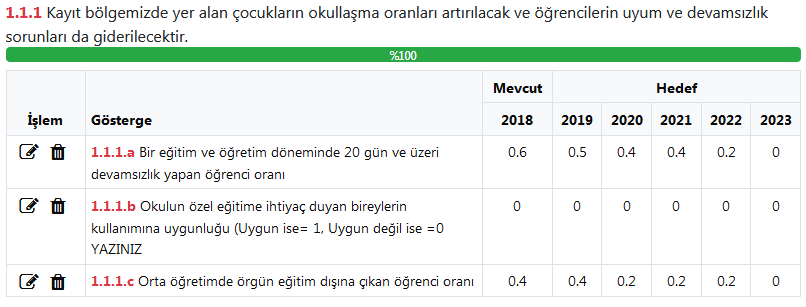 EĞİTİM VE ÖĞRETİMDE KALİTENİN ARTIRILMASI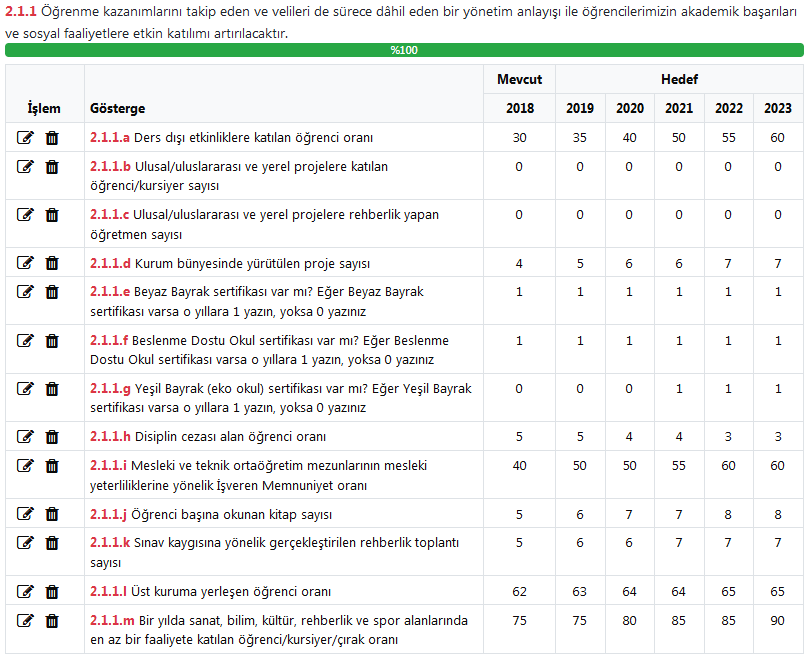 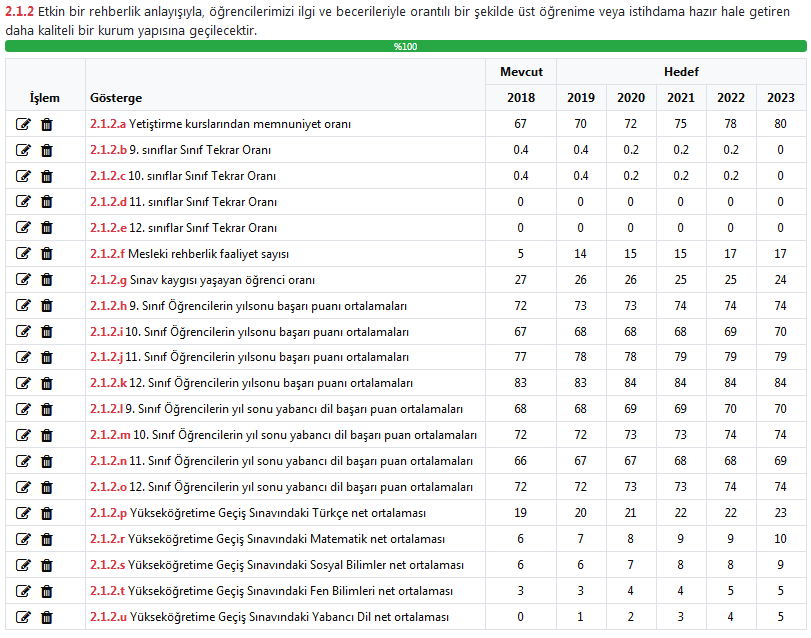 KURUMSAL KAPASİTE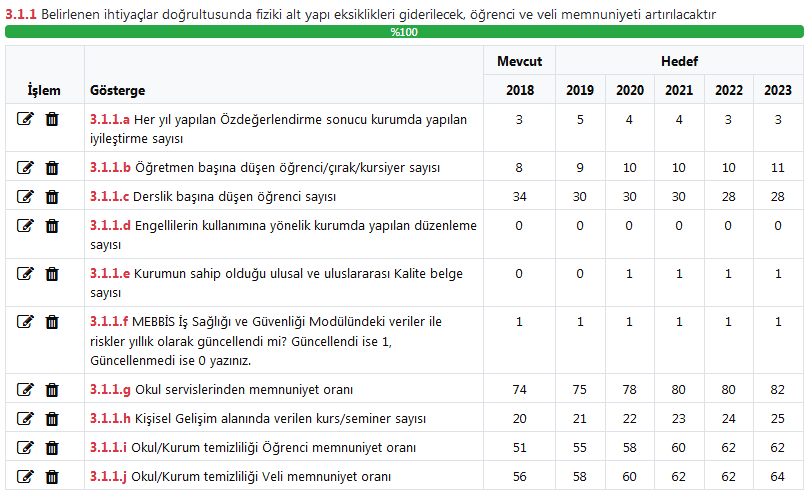 OSMAN ÖZSÜRÜNÇ
  Okulu MüdürüONAYLANDIİl Milli Eğitim MüdürüYASAL DAYANAKLAR ve REFERANS KAYNAKLARYASAL DAYANAKLAR ve REFERANS KAYNAKLARSıraReferans Kaynağının Adı15018 sayılı Kamu Mali Yönetimi ve Kontrol Kanunu’nun 9. Maddesi, MEB Strateji Geliştirme Başkanlığı 2010/14 sayılı genelge, Milli Eğitim Müdürlüğü Stratejik Planı, Milli Eğitim Bakanlığı Stratejik Planı1Anayasanın 166. maddesi21739 Sayılı Milli Eğitim Temel Kanunu3Stratejik Planlamaya İlişkin Usul ve Esaslar Hakkında Yönetmelik4DPT-Kamu Kuruluşları için Stratejik Planlama Kılavuzu59. Kalkınma Planı (2007–2013)62007–2009 dönemini kapsayan Orta Vadeli Program72007–2013 Eğitim Özel İhtisas Komisyonu Raporu8Milli Eğitim ile ilgili Mevzuat9Milli Eğitim Strateji Belgesi10Bakanlık faaliyet alanı ile ilgili ulusal, bölgesel ve sektörel plan ve programlar11Milli Eğitim Şura Kararları12TÜBİTAK Vizyon 2023 Eğitim ve İnsan Kaynakları Raporları13Bakanlık faaliyet alanı ile ilgili tüm projeler14Planlamaya ilişkin diğer kanun, KHK ve yönetmeliklerS/NGöreviAdı ve Soyad1OKUL MÜDÜRÜOSMAN ÖZSÜRÜNÇ2MÜDÜR YARD.BARIŞ YAĞMUR3ÖĞRETMENESMA PEHLİVAN4REHBER ÖĞRETMENHÜSNA ERKMEN5ÖĞRETMENArzu Avcu SEVİMLİS/NAd SoyadGörevi1 OSMAN ÖZSÜRÜNÇ OKUL MÜDÜRÜ2 Mehmet Sait SARIKAYA MÜDÜR YARDIMCISI3 ELEM ÇEVİKÖĞRETMEN4 HÜSNA ERKMEN REHBER ÖĞRETMEN5 MEHMET TURAN KORKMAZ ÖĞRETMENİ6 EZGİ SÖMER ÖĞRETMEN8 M. Sedat ÖZKOÇAKÖĞRETMENİKurum Adı : Adıyaman Erdemir Mesleki ve Teknik Anadolu Lisesi Adıyaman Erdemir Mesleki ve Teknik Anadolu LisesiKurum Türü : Anadolu Sağlık Meslek Lisesi Anadolu Sağlık Meslek LisesiOkul / Kurum :  Okul   Kurum  Okul   KurumKurum Kodu : 747623 747623Kurum Statüsü :  Kamu   Özel   Kamu   Özel Kurumda Çalışan Personel Sayısı :Yönetici : 4Kurumda Çalışan Personel Sayısı :Öğretmen : 37Kurumda Çalışan Personel Sayısı :Memur : 2Kurumda Çalışan Personel Sayısı :Hizmetli : 4Öğrenci Sayısı :512512Öğretim Şekli :  Normal   İkili   Normal   İkili Okulun Hizmete Giriş Tarihi : 01.09.1994 01.09.1994OKUL / KURUM İLETİŞİM BİLGİLERİOKUL / KURUM İLETİŞİM BİLGİLERİOKUL / KURUM İLETİŞİM BİLGİLERİTelefon : 4162272318 4162272318Fax : 4162270840 4162270840Okul / Kurum Web Adresi : http://erdemirmetal.meb.k12.tr/ http://erdemirmetal.meb.k12.tr/Okul / Kurum Mail Adresi : 747623@meb.k12.tr 747623@meb.k12.trKurum Adresi :Mahalle : KARAPINAR MAH.Kurum Adresi :Cadde / Sokak : Adnan Menderes Cad.Kurum Adresi :Posta Kodu : 02100Kurum Adresi :İlçe : MERKEZKurum Adresi :İl : ADIYAMANKurum / Okul Müdürü : OSMAN ÖZSÜRÜNÇ OSMAN ÖZSÜRÜNÇMüdür Yardımcısı : Mehmet Sait SARIKAYA Mehmet Sait SARIKAYAMüdür Yardımcısı : BARIŞ YAĞMUR BARIŞ YAĞMURÜnvanAsilVekilToplamOkul Müdürü :101Müdür Baş Yardımcısı :101Müdür Yardımcısı :202Öğretmen Kadrolu :37037Öğretmen Ücretli :000Memur :202Hizmetli :404Teknisyen :101Bekçi :101Geçici Personel :202Aşçı :000Hemşire :000Kaloriferci :101VHKİ :000Şoför :000Toplam :52052Kurum Adı : Adıyaman Erdemir Mesleki ve Teknik Anadolu Lisesi Adıyaman Erdemir Mesleki ve Teknik Anadolu Lisesi Adıyaman Erdemir Mesleki ve Teknik Anadolu Lisesi Adıyaman Erdemir Mesleki ve Teknik Anadolu Lisesi Adıyaman Erdemir Mesleki ve Teknik Anadolu Lisesi Adıyaman Erdemir Mesleki ve Teknik Anadolu LisesiKurum Türü : Anadolu Sağlık Meslek Lisesi Anadolu Sağlık Meslek Lisesi Anadolu Sağlık Meslek Lisesi Anadolu Sağlık Meslek Lisesi Anadolu Sağlık Meslek Lisesi Anadolu Sağlık Meslek LisesiGündüzlü YatılıTaşımalıOkul ÖncesiAçık Mesleki LisesiToplamErkek :1900000190Kız :3220000322Toplam :5120000512S/NBranşlarÖğretmen DurumuÖğretmen DurumuEğitim DüzeyiEğitim DüzeyiEğitim DüzeyiEğitim DüzeyiS/NBranşlarAsilDiğerÖnlisansLisansY. LisansDoktora1  Bilişim Teknolojileri1 0 0 10 0 2  Biyoloji1 00 20 0 3  Coğrafya1 0 0 20 0 4  Din Kültürü ve Ahlâk Bilgisi2 0 0 20 0 5 Sağlık Hizmetleri Alanı120 0 10 0 6  Felsefe10 0 10 0 7  Fizik1 0 0 10 0 8  Görsel Sanatlar/ Müzik10 0 10 0 10  İngilizce40 0 40 0 11  Kimya/ Kimya Teknolojisi1 00 20 0 12  Matematik4 0 0 31 0 13  Tarih2 0 0 20 0 14  Türk Dili ve Edebiyatı4 0 0 40 0 15  Beden Eğitimi10 0 10 0 18  Rehber Öğretmen10 0 10 0 Toplam :Toplam :37 04 361 0 Genel ToplamGenel Toplam373737373737S/NAd SoyadGörevi1 OSMAN ÖZSÜRÜNÇ Kurum / Okul Müdürü2 BARIŞ YAĞMUR Müdür Baş Yardımcısı3 Mehmet Sait SARIKAYA Müdür Yardımcısı4 Yusuf AVŞAR Müdür YardımcısıS/NKurul / Komisyon Adı1 Muayene ve Kabul Komisyonu 2 Satın Alma Komisyonu 3 Şube Öğretmenler Kurulu 4 Öğretmenler Kurulu 5 OKUL DİSİPLİN VE ONUR KURULU 6 Okul Gelişim Yönetim Ekibi 7 Taşınır Sayım Kurulu 8 Zümre öğretmenler kurulu Araç-GereçlerSayı1Bilgisayar342Fatih projesi kapsamında çok fonksiyonlu yazıcı13Fatih projesi kapsamında doküman kamera14Fatih Projesi Kapsamında Etkilişimli Tahta215Fatih projesi kapsamında tablet bilgisayar2966Fax17Fotokopi38Güvenlik Kamerası169Hoparlör510Kayıt Cihazı211Mikrofon212Projeksiyon113Ses Sistemi214Tarayıcı115Telefon516Televizyon317UPS318Yazıcı (çok fonksiyonlu)319Yazıcı (Lazer)4YILGELİRGİDER201792454927572018107648108708Sıra NoMADDELERKATILMA DERECESİKATILMA DERECESİKATILMA DERECESİKATILMA DERECESİKATILMA DERECESİSıra NoMADDELERKesinlikle Katılıyorum ( 5 )Katılıyorum  ( 4 )Kararsızım  ( 3 )Kısmen Katılıyorum  ( 2 )Katılmıyorum  ( 1 )ORTALAMA DEĞER1Okulumuzda alınan kararlar, çalışanların katılımıyla alınır.3122903,352Kurumdaki tüm duyurular çalışanlara zamanında iletilir.101113143Her türlü ödüllendirmede adil olma, tarafsızlık ve objektiflik esastır.586433,314Kendimi, okulun değerli bir üyesi olarak görürüm.5143133,655Çalıştığım okul bana kendimi geliştirme imkânı tanımaktadır.287723,046Okul, teknik araç ve gereç yönünden yeterli donanıma sahiptir.085852,627Okulda çalışanlara yönelik sosyal ve kültürel faaliyetler düzenlenir.259822,888Okulda öğretmenler arasında ayrım yapılmamaktadır.4611323,279Okulumuzda yerelde ve toplum üzerinde olumlu etki bırakacak çalışmalar yapmaktadır.2115713,2310Yöneticilerimiz, yaratıcı ve yenilikçi düşüncelerin üretilmesini teşvik etmektedir.5133323,6211Yöneticiler, okulun vizyonunu, stratejilerini, iyileştirmeye açık alanlarını vs. çalışanlarla paylaşır.2142623,3112Okulumuzda sadece öğretmenlerin kullanımına tahsis edilmiş yerler yeterlidir.1150282,9613Alanıma ilişkin yenilik ve gelişmeleri takip eder ve kendimi güncellerim.7108103,88TOPLAM KATILIMCI SAYISI 26TOPLAM KATILIMCI SAYISI 26TOPLAM KATILIMCI SAYISI 26TOPLAM KATILIMCI SAYISI 26TOPLAM KATILIMCI SAYISI 26TOPLAM KATILIMCI SAYISI 26TOPLAM KATILIMCI SAYISI 26TOPLAM KATILIMCI SAYISI 26Güçlü YönlerGüçlü YönlerGüçlü YönlerGüçlü YönlerÖğrencilerÖğrencilerÖğrencilerÖğrencilerSınıf mevcutlarının standartlara uygun olması, kalabalık olmamasıSınıf mevcutlarının standartlara uygun olması, kalabalık olmamasıÇalışanlarÇalışanlarÇalışanlarÇalışanlarÖğretmen kadrosunun iyi ve deneyimli kişilerden oluşmasıÖğretmen kadrosunun iyi ve deneyimli kişilerden oluşmasıVelilerVelilerVelilerVelilerSosyo-Kültürel Faaliyetlere önem verilmesiSosyo-Kültürel Faaliyetlere önem verilmesiDonanımDonanımDonanımDonanımOkul bahçesinin giriş ve çıkışlarının kontrol altına alınması ve disiplinsizliklerin en az düzeyde olmasıOkul bahçesinin giriş ve çıkışlarının kontrol altına alınması ve disiplinsizliklerin en az düzeyde olmasıBütçeBütçeBütçeBütçeTeknoloji ve Mali Kaynaklar açısından yeterli düzeyde imkanları olmasıTeknoloji ve Mali Kaynaklar açısından yeterli düzeyde imkanları olmasıYönetim SüreçleriYönetim SüreçleriYönetim SüreçleriYönetim SüreçleriOkul İdaresinin değişime ve gelişime açık olmasıOkul İdaresinin değişime ve gelişime açık olmasıİletişim Süreçleriİletişim Süreçleriİletişim Süreçleriİletişim SüreçleriOkul İdaresi ve çalışanlar arasındaki iletişimin güçlü olmasıOkul İdaresi ve çalışanlar arasındaki iletişimin güçlü olmasıZayıf YönlerZayıf YönlerZayıf YönlerÖğrencilerÖğrencilerÖğrencilerÜniversite sınavlarına gereken önemin verilememesiÜniversite sınavlarına gereken önemin verilememesiÇalışanlarÇalışanlarÇalışanlarHizmetli personelin yetersizliğiHizmetli personelin yetersizliğiVelilerVelilerVelilerVelinin sosyo kültürel ve ekonomik yönden zayıf olmasıVelinin sosyo kültürel ve ekonomik yönden zayıf olmasıBina ve YerleşkeBina ve YerleşkeBina ve YerleşkeSpor tesislerinin istenilen miktar ve düzeyde olmamasıSpor tesislerinin istenilen miktar ve düzeyde olmamasıDonanımDonanımDonanımOkul binasının eski ve yetersiz derslik sayısıOkul binasının eski ve yetersiz derslik sayısıYönetim SüreçleriYönetim SüreçleriYönetim SüreçleriÖğrencilerin günlük ders saatlerinin çok olmasıÖğrencilerin günlük ders saatlerinin çok olmasıİletişim Süreçleriİletişim Süreçleriİletişim SüreçleriVelilerin öğrenci veli iletişiminin zayıf olması.Velilerin öğrenci veli iletişiminin zayıf olması.FırsatlarFırsatlarPolitikPolitikEtkin ekip çalışmalarının yapılmasıEkonomikEkonomikOkul Aile Birliği ve Dayanışma Derneği gibi kuruluşların Eğitim-Öğretim konularına ilgili olmalarıDiğer kurum ve kuruluşlarla işbirliği yapabilmemizSosyolojikSosyolojikDiğer kurum ve kuruluşlarla işbirliği yapabilmemizTeknolojikTeknolojikÖğrencilerin sosyal faaliyetlere istekli olmalarıMevzuat - YasalMevzuat - YasalEtkin ekip çalışmalarının yapılmasıEkolojikEkolojikMerkezde bir okul olmamız.TehditlerTehditlerEkonomikEkonomikVelinin bütün sorumluluğu okula bırakmasıSosyolojikSosyolojikOkul dışı öğrenci kontrollerinin yapılamamasıTeknolojikTeknolojikMedya ve dizilerin olumsuz etkileriMevzuat - YasalMevzuat - YasalÖğrencilerin öneri ve isteklerine yeterince cevap verilememesiEkolojikEkolojikVeli iletişim ve iş birliğinin zayıf olması1. TEMA: TEMA: EĞİTİM VE ÖĞRETİME ERİŞİM1. TEMA: TEMA: EĞİTİM VE ÖĞRETİME ERİŞİM1. TEMA: TEMA: EĞİTİM VE ÖĞRETİME ERİŞİMAçıklama1Kız çocukları başta olmak üzere özel politika gerektiren grupların eğtime erişimi: Okulumuz sağlık alanı olması hasebi ile kız çocukları olan velilerimizin tercih nedeni olmaktadır.2Okula uyum ve oryantasyon: Okulumuza yerleşen öğrencierimize sağlık alanı hakkında gerekli bilgiler verildikten sonra, öğrencilerimizi sağlık öğretmenleri eşliğinde gerekli gezilerin yapılması sağlanacak.2. TEMA: TEMA: Eğitim Ve Öğretimde Kalitenin Artırılması2. TEMA: TEMA: Eğitim Ve Öğretimde Kalitenin Artırılması2. TEMA: TEMA: Eğitim Ve Öğretimde Kalitenin ArtırılmasıAçıklama1Akademik Başarı: 2017 - 2018 de Üniversite önlisans programlarına yerleşme oranı %30 olmuştur. Bu oranı 2018-2019 da %40 a Çıkarmak hedeflenmektedir.2Ders araç gereçleri: Hemşire yardımcılığı, ebe yardımcılığı ve sağlık bakım teknisyenliği loboratuvarları daha modern bir hale getirilme çabasına girilecek.3. TEMA: TEMA: KURUMSAL KAPASİTE3. TEMA: TEMA: KURUMSAL KAPASİTE3. TEMA: TEMA: KURUMSAL KAPASİTEAçıklama1Kurumsal iletişim: Okulumuza iletişim için gerekli tanıtım, reklam ve kalite bilgileri sosyal medya alanında görünür hale getirilecek.2Temizlik ve hijyen: Okulun her alanında temizlik konusunda gerekli hassasiyet gösterilecek, tercih edilen ve beğenilen bir kurum haline getirilecek.